Publicado en  el 06/07/2016 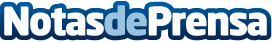 Extremadura propone la Ruta del Queso para potenciar el atractivo turístico de este productoEl director general de Turismo, Francisco Martín, ha presentado La Ruta del Queso en Extremadura que se impulsará bajo la fórmula de Club de Producto con el fin de dar a conocer a los visitantes la diversidad y calidad de los quesos extremeños.Datos de contacto:Nota de prensa publicada en: https://www.notasdeprensa.es/extremadura-propone-la-ruta-del-queso-para Categorias: Gastronomía Extremadura Turismo http://www.notasdeprensa.es